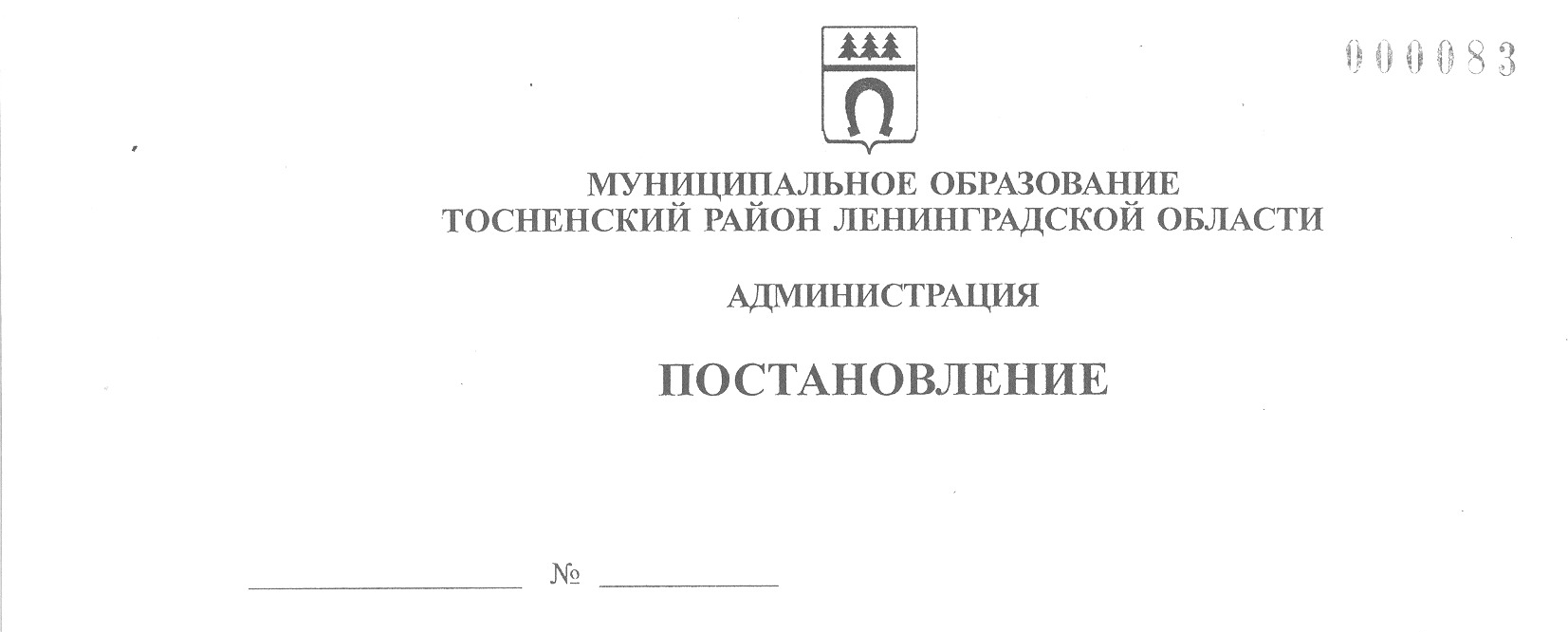 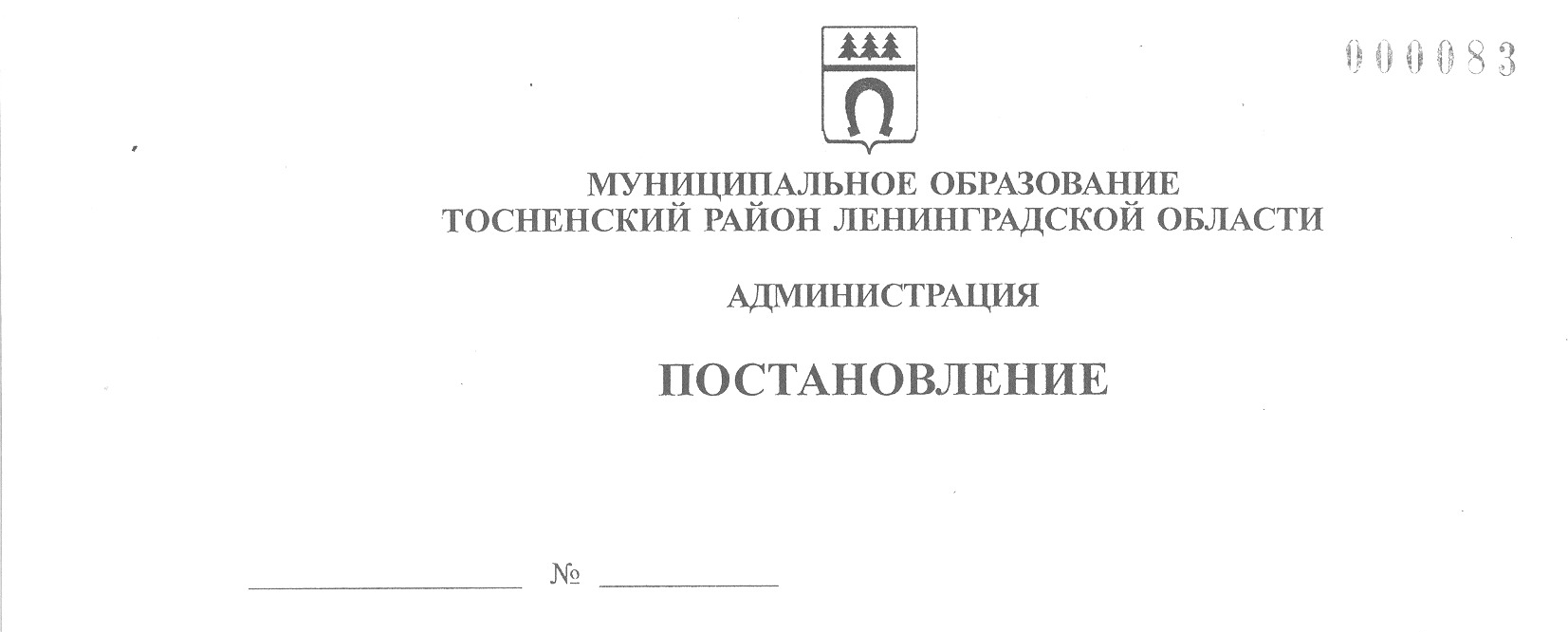     19.10.2023                        3599-паО снятии особого противопожарного режима на территории муниципального образования Тосненский район Ленинградской области и Тосненского городского поселения Тосненского муниципального района Ленинградской областиВ соответствии со ст. 30 Федерального закона от 21.12.1994 № 69-ФЗ            «О пожарной безопасности», ст. 15 областного закона Ленинградской области        от 25.12.2006 № 169-оз «О пожарной безопасности Ленинградской области»,        постановлением правительства Ленинградской области от 06.10.2023 № 689          «О снятии особого противопожарного режима на территории Ленинградской области», в связи со снижением пожарной опасности на территории Тосненского района Ленинградской области, исполняя собственные полномочия, а также исполняя полномочия администрации Тосненского городского поселения Тосненского муниципального района Ленинградской области на основании статьи 13 Устава Тосненского городского поселения Тосненского муниципального района Ленинградской области и статьи 25 Устава муниципального образования Тосненский муниципальный район Ленинградской области, администрация муниципального образования Тосненский район Ленинградской областиПОСТАНОВЛЯЕТ:1. Снять особый противопожарный режим на территории муниципального образования Тосненский район Ленинградской области и Тосненского городского поселения Тосненского муниципального района Ленинградской области, введенный постановлением администрации муниципального образования Тосненский район Ленинградской области от 28.06.2023 № 2306-па «Об установлении особого противопожарного режима на территории муниципального образования Тосненский район Ленинградской области и Тосненского городского поселения Тосненского муниципального района Ленинградской области».2. Признать утратившими силу:2.1. Постановление администрации муниципального образования Тосненский район Ленинградской области от 28.06.2023 № 2306-па «Об установлении особого противопожарного режима на территории муниципального образования Тосненский район Ленинградской области и Тосненского городского поселения Тосненского муниципального района Ленинградской области».2.2. Постановление администрации муниципального образования Тосненский район Ленинградской области от 24.07.2023 № 2560-па «О внесении изменений       в постановление администрации муниципального образования Тосненский район Ленинградской области от 28.06.2023 № 2306-па «Об установлении особого противопожарного режима на территории муниципального образования Тосненский   район Ленинградской области и Тосненского городского поселения Тосненского муниципального района Ленинградской области».3. Отделу правопорядка и безопасности, делам ГО и ЧС администрации      муниципального образования Тосненский район Ленинградской области направить в сектор по взаимодействию с общественностью комитета по организационной    работе, местному самоуправлению, межнациональным и межконфессиональным отношениям администрации муниципального образования Тосненский район      Ленинградской области настоящее постановление для опубликования и обнародования в порядке, установленном Уставом муниципального образования Тосненский муниципальный район Ленинградской области.4. Сектору по взаимодействию с общественностью комитета по организационной работе, местному самоуправлению, межнациональным и межконфессиональным отношениям администрации муниципального образования Тосненский район Ленинградской области опубликовать и обнародовать настоящее постановление в порядке, установленном Уставом муниципального образования Тосненский муниципальный район район Ленинградской области.5. Контроль за исполнением настоящего постановления возложить на заместителя главы администрации муниципального образования Тосненский район    Ленинградской области по безопасности Цая И.А.6. Настоящее постановление вступает в силу со дня его официального      опубликования.Глава администрации                                                                              А.Г. КлементьевЕшевский Александр Викторович, 8(81361)2160419 гв